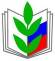 ПРОФЕССИОНАЛЬНЫЙ СОЮЗ РАБОТНИКОВ НАРОДНОГО ОБРАЗОВАНИЯ И НАУКИ РОССИЙСКОЙ ФЕДЕРАЦИИКРАСНОДАРСКАЯ КРАЕВАЯ ОРГАНИЗАЦИЯ ПРОФЕССИОНАЛЬНОГО СОЮЗА РАБОТНИКОВ НАРОДНОГО ОБРАЗОВАНИЯ И НАУКИ РОССИЙСКОЙ ФЕДЕРАЦИИ(КРАСНОДАРСКАЯ КРАЕВАЯ ОРГАНИЗАЦИЯ ОБЩЕРОССИЙСКОГО ПРОФСОЮЗА ОБРАЗОВАНИЯ)КОРЕНОВСКАЯ РАЙОННАЯ  ОРГАНИЗАЦИЯ ПРОФЕССИОНАЛЬНОГО СОЮЗА РАБОТНИКОВ НАРОДНОГО ОБРАЗОВАНИЯ И НАУКИ РОССИЙСКОЙ ФЕДАРАЦИИ(КОРЕНОВСКАЯ РАЙОННАЯ ОРАНИЗАЦИЯ ОБЩЕРОССИЙСКОГО ПРОФСОЮЗА ОБРАЗОВАНИЯ)П Р Е З И Д И У МПОСТАНОВЛЕНИЕ26.01.2023 г.                                       г.Кореновск                                    № 39-01Об утверждении перспективного Плана работы Кореновской РО Общероссийского Профсоюза образования на 2023 годи на 1-е и 2-е полугодие 2023 годаПо вопросу об утверждении перспективного плана работы Кореновской районной организации Общероссийского Профсоюза образования на 2023 год, на I-е и 2-е полугодие 2023 года, Плана постоянно действующего семинара председателей первичных профсоюзных организаций и Плана Совета молодых педагогов, Президиум Кореновской РТО Профсоюза, п о с т а н о в и л:           1.Перспективный План Кореновской РО Общероссийского Профсоюза образования на 2023  год (Приложение №1) утвердить.2. План работы Кореновской РО Общероссийского Профсоюза образования на I-е полугодие 2023 года (Приложение №2) утвердить.3. План работы Кореновской РО Общероссийского Профсоюза образования на II-е полугодие 2023 года (Приложение №3) утвердить.       3.План постоянно действующего семинара председателей первичных профсоюзных организаций Кореновской РО Общероссийского Профсоюза образования на 2023 год (Приложение №4) утвердить.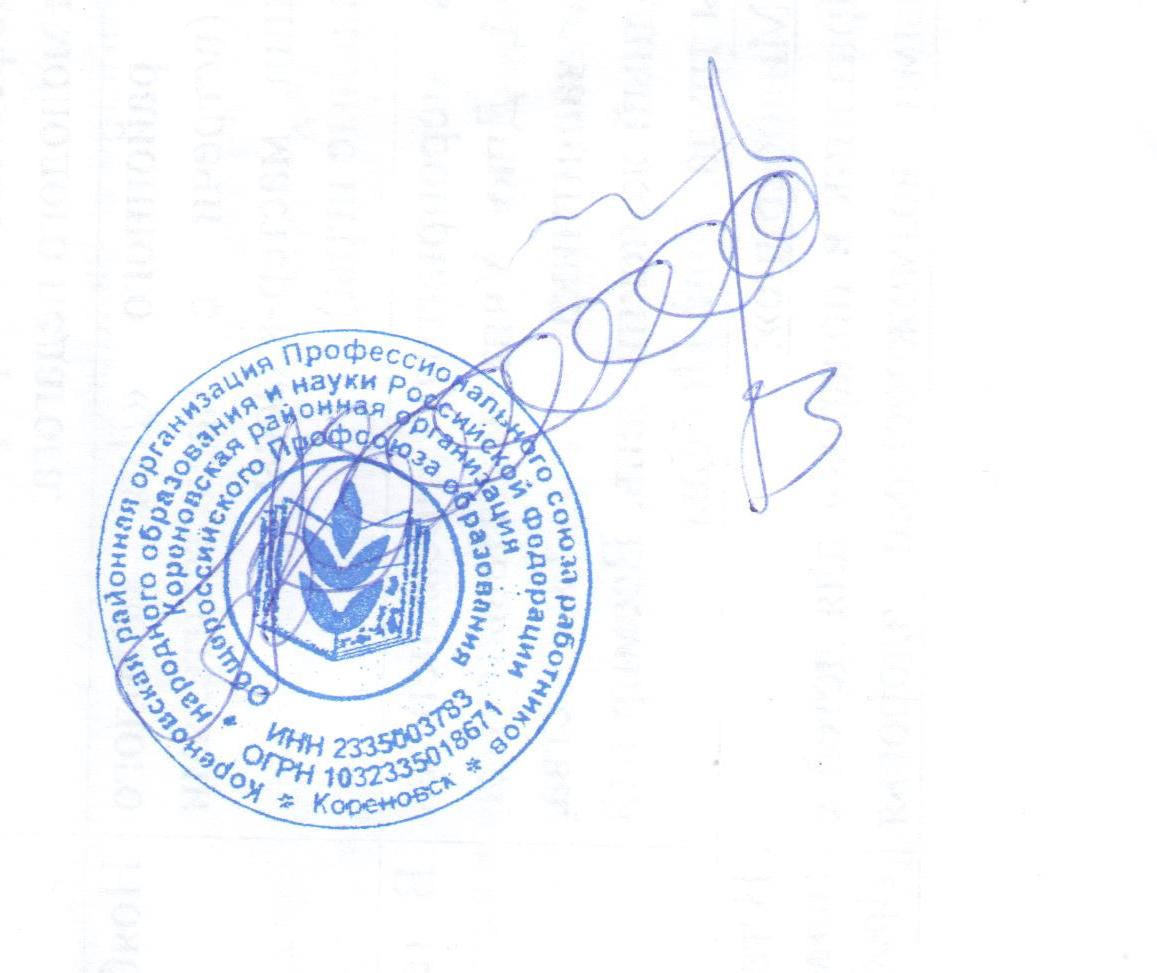        4. План Совета молодых педагогов Кореновской РО Общероссийского Профсоюза образования на 2023 год (Приложение №5) утвердить.	Председатель Кореновской РО Общероссийского Профсоюза образования                                                             Антонова Е.В.  Приложение №1к Постановлению Президиума Кореновской РО Профсоюза№ 39-01 от 26.01.2023ПланКореновской районной профсоюзной организацииПрофсоюза работников народного образования и науки РФна 2023 год.1.Подготовка и проведение пленумов Совета Кореновской  районной территориальной организации Профсоюза.                                                                 Июнь1.О выполнении районного отраслевого соглашения в 1 полугодии 2023 года.2.Об исполнении сметы Кореновской районной территориальной организации Профсоюза работников образования и науки РФ в 1 полугодии 2023 года.3.О состоянии работы Кореновской районной территориальной организации Профсоюза по защите социально-экономической прав работников образовательных учреждений района в 1 полугодии 2023 года.4.Об итогах  работы первичных организаций по основным направлениям деятельности.5. Об итогах работы профсоюзных комитетов по установлению административно – общественного контроля  по охране труда в учреждениях образования.Декабрь1.О работе Кореновской районной территориальной организации по защите социально- экономических интересов работников отрасли в 2023 году.2.О выполнении районного территориального Отраслевого соглашения в 2023 году.3.Об исполнении сметы Кореновской районной территориальной организации Профсоюза работников образования и науки РФ в 2023 году. 4.О бюджете Кореновской районной территориальной организации на 2023 год. 		2. Подготовка и проведение президиумов Совета Кореновской  районной территориальной организации Профсоюза.Январь1.«О выполнении Соглашений по охране труда в образовательных учреждениях в 2023 году».2.О подписке на периодические профсоюзные  издания «Человек труда» и «Мой Профсоюз» в 2023 году».3.О финансовой работе Кореновской районной организации ОбщероссийскогоПрофсоюза работников образования и науки РФ в 1 квартале 2023 года.4.О работе внештатного технического инспектора труда в 2022 году и плане на 2023 год.5.О плане работы Кореновской районной территориальной организации Профсоюза работников образования и науки РФ в 1 квартале 2023 года и перспективном плане работы на 2023 год.6.Об оздоровлении работников отрасли в 2023 году.7.Об итогах проведения краевых профсоюзных конкурсов.8.О перспективных направлениях работы краевого комитета Краснодарской краевой территориальной организации Профсоюза на 2023 год.9. О плане работы Совета молодых педагогических работников на 2023 год.Февраль1.О работе в АИС в первичных организациях Кореновской районной  организации Общероссийского Профсоюза образования.2.О состоянии  работы профсоюзного комитета по социально – экономической защите трудовых, экономических и социальных прав членов Профсоюза в первичных профсоюзных организациях (по выбору).3.О финансовой работе Кореновской районной  организации Общероссийского Профсоюза образования в феврале 2023 года.4.О ситуации, связанной с предоставлением мер социальной поддержки работникам образовательных учреждений МО Кореновской район.5.Об итогах правозащитной работы краевой и районной  организации Профсоюза за 2022 год.6.О проведении мониторинга по уровню средней заработной платы в образовательных учреждениях Кореновской района.7. О состоянии профсоюзного членства в краевой и  районной организации Профсоюза по итогам 2022г.8.О проверке качества СОУТ по учреждениям образования МО Кореновской район.Март1.Об участии в профсоюзных и профессиональных  конкурсах по отрасли «Образование» проводимых в 2023 году.2.О практике работы по мотивации профсоюзного членства в первичной профсоюзной организации Школы - интернат станицы Платнировской3.О плане работы Кореновского Совета председателей первичных организаций Профсоюза работников образования и науки РФ на 2 квартал 2023 года.4.Об организации работы уполномоченных профсоюзных комитетов по   охране труда, комитетов (комиссий) по охране труда учреждений образования Кореновской района.5.О работе профсоюзных комитетов по регулированию коллективно – договорных отношений, совершенствованию коллективных договоров.6. О финансовой деятельности районной организации во 2 квартале 2023 года.7. Об участии профсоюзной организации в краевых конкурсах «Директор школы Кубани», «Учитель года Кубани», «Психолог года», «Воспитатель года», «Сердце отдаю детям».8.О работе профсоюзных комитетов первичных профсоюзных организаций по вовлечению членов Профсоюза в НПФ «Образование и наука».9.О состоянии  работы профсоюзного комитета по социально – экономической защите трудовых, экономических и социальных прав членов Профсоюза в первичных профсоюзных организациях (по выбору).Апрель1.Об использовании профсоюзного бюджета за 1 квартал 2023 года и расходовании средств по основным направлениям работы во 2-3 квартале 2023 года.2.Об участии Кореновской РО Общероссийского Профсоюза образования в профсоюзной правовой проверке.3.Об участии Кореновской РО Общероссийского Профсоюза образования в первомайской акции профсоюзных организаций района.4.Об организации подписки на профсоюзные издания в Кореновской РО Общероссийского Профсоюза образования на 2 полугодие 2023 г.5. О выделении денежных средств на материальную помощь членам профсоюза.Май1.Об работе по инновационным направлениям деятельности в первичных организациях Кореновской РО Общероссийского Профсоюза образования.2.Об итогах профсоюзной правовой проверки. 3.Об участии Кореновской РО Общероссийского Профсоюза образования в торжественном приеме лучших педагогов по итогам учебного года.4. Об участии районной организации Профсоюза в летней оздоровительной кампании.5.О работе по установлению социально – партнерских отношений в первичных организациях.6.Другие вопросы.Июнь1.О работе Кореновской РО Общероссийского Профсоюза образования в 2-3 квартале 2023 года.	2.О проведении выездного семинара профсоюзного актива первичных профсоюзных организаций образовательных учреждений Кореновской района.3.Об участии Кореновской РО Общероссийского Профсоюза образования в ежегодном августовском совещании.4. Об участии районной организации Профсоюза в приемке образовательных учреждений МО Кореновской район.5.О дне учителя и культмассовой работе в первичных организациях.6.Другие вопросы.Октябрь	1. Об исполнении сметы Кореновской районной территориальной организации за 2023 год и предварительной смете на 2024 год.2. Об проведении месячной  акции по мотивации профсоюзного членства.3. О состоянии  работы профсоюзного комитета по социально – экономической защите трудовых, экономических и социальных прав членов Профсоюза в первичных профсоюзных организаций (по выбору).4.Об учетной политике Кореновской районной организации Профсоюза на 2023 год.5. О колдоговорной кампании в учреждениях образования муниципального образования Кореновской район.6.Об исполнении Отраслевого соглашения на 2022-2024 годы.7.Другие вопросы.Ноябрь1.Об итогах оздоровления работников образовательных учреждений и их детей в 2023 году.2.О состоянии  работы профсоюзного комитета по социально – экономической защите трудовых, экономических и социальных прав членов Профсоюза в первичной профсоюзной организации МБОУ СОШ № 8 МО Кореновский район.3. Об организации культурно – массовой работы в первичных организациях в декабре 2023 года.4. Об оказании материальной помощи членам Профсоюза.5.О проведении информационной работы в первичных организациях Кореновской районной организации Профсоюза.3. Взаимодействие с районными органами власти, районным Советом  депутатов, управлением образования3.1. Взаимодействие Кореновской РО Общероссийского Профсоюза образования с органами власти 3.1.1. На уровне Министерства образования, науки и молодежной политики края - взаимодействие в области поддержки государственной системы образования и регулирования трудовых отношений:Участие в реализации:- модернизации системы образования района;- приоритетного национального проекта «Образование»;(весь период)						                          Антонова Е.В.3.1.2.На уровне Администрации МО Кореновский район - участие в заседаниях рабочих комиссий, создаваемых администрацией района, трёхсторонней комиссии по регулированию социально-трудовых отношений.(весь период)                                                                                   Антонова Е.В.Подготовка материалов в администрацию района по текущей ситуации и проблемам, назревшим в образовательных учреждениях района.  (по мере необходимости)                                                                   Президиум Экспертиза проектов нормативных правовых актов органов государственной власти района и актов местного самоуправления, затрагивающих социально-трудовые права и интересы работников отрасли.(весь период)			                                                    Антонова Е.В.3.1.3.  На уровне районного Суда и Инспекции труда- представительство интересов работников образования, профсоюзных организаций  в судах при рассмотрении заявлений в защиту социально-трудовых прав работников и иным вопросам социальной защиты.(весь период)                                                                             Антонова Е.В.3.1.4. На уровне Управления образования администрации МО Кореновский район - по вопросам реализации национальных проектов, социально-экономической защиты работников образования, создания необходимых условий педагогическим работникам в условиях модернизации системы образования, развития и совершенствования социального партнёрства. 2.1.4.1.Принять участие в:- совещаниях, семинарах (по плану управления образования)весь период                                                                                      Антонова Е.В.- заседаниях аттестационной комиссии (по плану управления образования)(весь период)                                                                               Антонова Е.В. - заседаниях аккредитационной комиссии управления образования по плану УО                                                                                              Антонова Е.В.      - осуществление  контроля за выполнением отраслевого соглашения на 2022-2024 годы и Коллективных договоров ОУ(весь период)                                                                                    Антонова Е.В.- реализации приоритетных направлений развития образовательной системы;(весь период)                                                                              Антонова Е.В. - обмен информацией с управлением образования(весь период)                                                                                Антонова Е.В.3.1.4.2. Правовое обеспечение профсоюзного контроля за соблюдением трудового законодательства, законодательства в области образования, занятости, социальной защиты работников в рамках отраслевого соглашения с управлением образования.(весь период)              			              	Антонова Е.В., Батог С.М.3.1.5. На уровне Координационного Совета - участие в работе координационного совета;(весь период)                                                                               Антонова Е.В.                           3.1.6. Взаимодействие с другими Профсоюзами, входящими в координационный совет - по вопросам защиты социально-трудовых прав и профессиональных интересов работников образования.(весь период)                                                                                 Антонова Е.В.3.1.7. Взаимодействие в области развития социального партнерства - участие в работе отраслевой комиссии по регулированию социально-трудовых отношений, проведение совместных тематических проверок по охране труда, участие в комиссии для решения спорных вопросов, возникающих при предоставлении мер социальной поддержки (по плану УО), осуществление  контроля за выполнением отраслевого соглашения на 2022-2024 гг., Коллективных договоров ОУ, взаимодействие в рамках рабочей группы по актуальным вопросам оплаты труда, участие в работе коллегии управления образования, науки и молодежной политики района, совещаниях, семинарах (по планам УО), участие в заседаниях аккредитационной коллегии УО, аттестационной комиссии  (по плану УО);(весь период)                                    Антонова Е.В., Волынка Л.Н., Савин В.Г.                                                                                Хафизова И.Н., Донцова О.Г.ПредседательКореновской РО Общероссийского Профсоюза образования                                                                 Антонова Е.В.   Приложение №2к Постановлению Президиума Кореновской РТО Профсоюза№ 39-01 от 26.01.2023ПланКореновской районной организации Общероссийского Профсоюза образования на 1-е полугодие 2023 год.Январь1. Об утверждении Планов работы Кореновской районной организации Общероссийского Профсоюза образования: перспективного, на 1-е полугодие 2023 года, обучения профактива, Совета молодых педагогов.2. О статистическом и годовом отчете за 2022год.«О выполнении Соглашений по охране труда в образовательных учреждениях в 2022 году».3.О предложениях по оздоровлению членов Профсоюза отрасли в 2023 году.4.О подписке на периодические профсоюзные  издания «Человек труда» и «Мой Профсоюз» в 2023 году».5.О финансовой деятельности Кореновской районной организации Общероссийского Профсоюза образования (об оказании материальной помощи, премировании членов Профсоюза и расходах на нужды районной организации в текущем периоде).6.О работе внештатного технического инспектора труда в 2022 году и плане на 2023 год.7.Об оздоровлении и льготных предложениях для работников отрасли (членов Профсоюза) в 2023 году.8.Об итогах проведения краевых профсоюзных конкурсов.9.О перспективных направлениях работы краевого комитета Краснодарской краевой территориальной организации Профсоюза на 2023 год.10. О плане работы Совета молодых педагогических работников Кореновской районной организации Общероссийского Профсоюза образования.Февраль1.О работе в АИС в первичных организациях Кореновской районной организации Общероссийского Профсоюза образования.2.О состоянии  работы профсоюзного комитета по социально – экономической защите трудовых, экономических и социальных прав членов Профсоюза в первичных профсоюзных организаций (по выбору).3.О финансовой деятельности Кореновской районной организации Общероссийского Профсоюза образования (об оказании материальной помощи, премировании членов Профсоюза и расходах на нужды районной организации в текущем периоде). 4.   Об итогах правозащитной работы краевой и Кореновской районной организации Общероссийского Профсоюза образования за 2022 год. 5. О проведении мониторинга по уровню средней заработной платы в образовательных учреждениях Кореновской района. 6.   О состоянии профсоюзного членства в краевой и  районной организации Профсоюза по итогам 2022года.7.  О проверке качества СОУТ по учреждениям образования МО Кореновской район.Март1.Об участии в профсоюзных и профессиональных  конкурсах по отрасли «Образование», проводимых в 2023 году.2.О практике работы по мотивации профсоюзного членства в первичной профсоюзной организации МАНУ ДО ДХТД МО Корновский район.3.О плане работы Кореновской Совета председателей первичных организаций Профсоюза образования на 2 квартал 2023 года.4.Об организации работы уполномоченных по   охране труда, комитетов (комиссий) по охране труда учреждений образования Кореновской района.5.О работе профсоюзных комитетов по регулированию коллективно – договорных отношений, совершенствованию коллективных договоров.6.О финансовой деятельности Кореновской районной организации Общероссийского Профсоюза образования (об оказании материальной помощи, премировании членов Профсоюза и расходах на нужды районной организации в текущем периоде). 7. Об участии профсоюзной организации в краевых конкурсах «Директор школы Кубани», «Учитель года Кубани», «Психолог года», «Воспитатель года», «Сердце отдаю детям».8.О состоянии  работы профсоюзного комитета по социально – экономической защите трудовых, экономических и социальных прав членов Профсоюза в первичной профсоюзной организации (по выбору).Апрель1.Об использовании профсоюзного бюджета за 1 квартал 2023 года и планировании расходов по основным направлениям работы во 2-3 квартале 2023 года.2.Об участии Кореновской районной организации Общероссийского Профсоюза образования в профсоюзной правовой проверке.3.Об участии Кореновской районной организации Общероссийского Профсоюза образования в первомайской акции профсоюзных организаций района.4.Об организации подписки на профсоюзные издания в Кореновской районной организации Общероссийского Профсоюза образования на 2 полугодие 2023 г.5.О финансовой деятельности Кореновской районной организации Общероссийского Профсоюза образования (об оказании материальной помощи, премировании членов Профсоюза и расходах на нужды районной организации в текущем периоде).Май1.О работе по инновационным направлениям деятельности в первичных организациях Кореновской районной организации Общероссийского Профсоюза образования.2.Об итогах проведения профсоюзной правовой проверки Кореновской районной организации Общероссийского Профсоюза образования. 3. Об участии Кореновской районной организации Общероссийского Профсоюза образования в летней оздоровительной кампании.4. О финансовой деятельности Кореновской районной организации Общероссийского Профсоюза образования (об оказании материальной помощи, премировании членов Профсоюза и расходах на нужды районной организации в текущем периоде).5.О работе по установлению социально – партнерских отношений в первичных организациях.6. Другие вопросы.Июнь-Август1.О работе Кореновской районной организации Общероссийского Профсоюза образования в 2-3 квартале 2023 года и Статистической отчетности за 6 месяцев 2023 года.2. Об исполнении Отраслевого соглашения на 2022-2024 годы за 1-е полугодие 2023 года.3.Об участии Кореновской районной территориальной организации Профсоюза     работников образования и науки РФ в ежегодном августовском совещании.4. О финансовой деятельности Кореновской районной организации Общероссийского Профсоюза образования (об оказании материальной помощи, премировании членов Профсоюза и расходах на нужды районной организации в текущем периоде).5. Об участии районной организации Профсоюза в приемке образовательных учреждений МО Кореновской район.6. О предоставлении материалов в рамках конкурса «Учитель.Школа.Жизнь».7. О предоставлении отпуска штатным работникам Кореновской районной организации Общероссийского Профсоюза образования в 2023 году.8.Другие вопросы.ПредседательКореновской районной организации Общероссийского Профсоюза образования                                                                 Антонова Е.В.Приложение №4к Постановлению Президиума Кореновской РТО Профсоюза№ 39-01 от 26.01.2023ПредседательКореновской районной организации Общероссийского Профсоюза образования                                                                Антонова Е.В.ПЛАНОбучения профактива на 2023 годПЛАНОбучения профактива на 2023 годПЛАНОбучения профактива на 2023 годПЛАНОбучения профактива на 2023 год1О работе профсоюзных комитетов в АИС Образования, системе Профкардс.Организационная работа в первичной организацииАнтонова Е.В.Антонова Е.В.Январь2О порядке внесения изменений  в коллективные договора. Новые макеты коллективных договоров.О работе в краевой экосистемеАнтонова Е.В., специалисты отдела по труду ЦЗН муниципального образования Кореновский районФевраль3Методические рекомендации по организации охраны труда в  учреждениях образования. Новое в законодательстве по ОТ. Антонова Е.В., специалисты отдела по труду ЦЗН муниципального образования Кореновский район уполномоченные профсоюзных комитетов по охране труда.Март4О кредитном потребительском кооперативе «Кредитно-сберегательный союз работников образования и науки».О сотрудничестве с Альфа – страхованием.Антонова Е.В., Волынка Л.Н., председатели первичных организаций.Представитель компании.Апрель5Организационная работа в первичной профсоюзной организации. Основная документация. Учетные документы.Отпуск работника образовательного учреждения.Антонова Е.В., Волынка Л.Н.Антонова Е.В.Май6Обмен опытом по организации работы профкома по мотивации профсоюзного членства, вовлечению новых работников. Методические рекомендации по организации работы вновь избранных председателей  и профсоюзного актива учреждений образованияАнтонова Е.В., Волынка Л.Н., председатели первичных организаций.Июнь7Основные принципы социального партнерства в образовательном учреждении.Антонова Е.В., Волынка Л.Н.., председатели первичных организацийАвгуст8Правовая работа профсоюзного комитета образовательного учреждения. Досудебная защита членов Профсоюза. Антонова Е.В., Волынка Л.Н.Сентябрь9Трудовой договор с работником образовательного учреждения. Антонова Е.В., Волынка Л.Н., председатели первичных организаций.Октябрь10Основные направления деятельности первичных профсоюзных организаций по организации культурно – массовой работы.Антонова Е.В., Волынка Л.Н.., Председатели первичных организаций.Ноябрь11О работе профсоюзных комитетов в АИС Образования, системе Профкардс, краевой экосистеме, в программе «Защиты жизни и здоровья».Антонова Е.В., Волынка Л.Н.,председатели первичных организаций, члены профсоюзных комитетовДекабрь